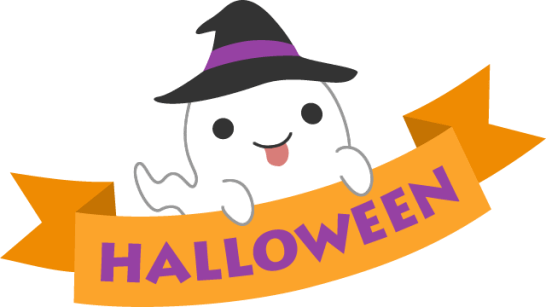 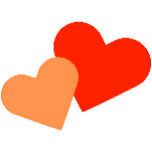 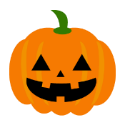 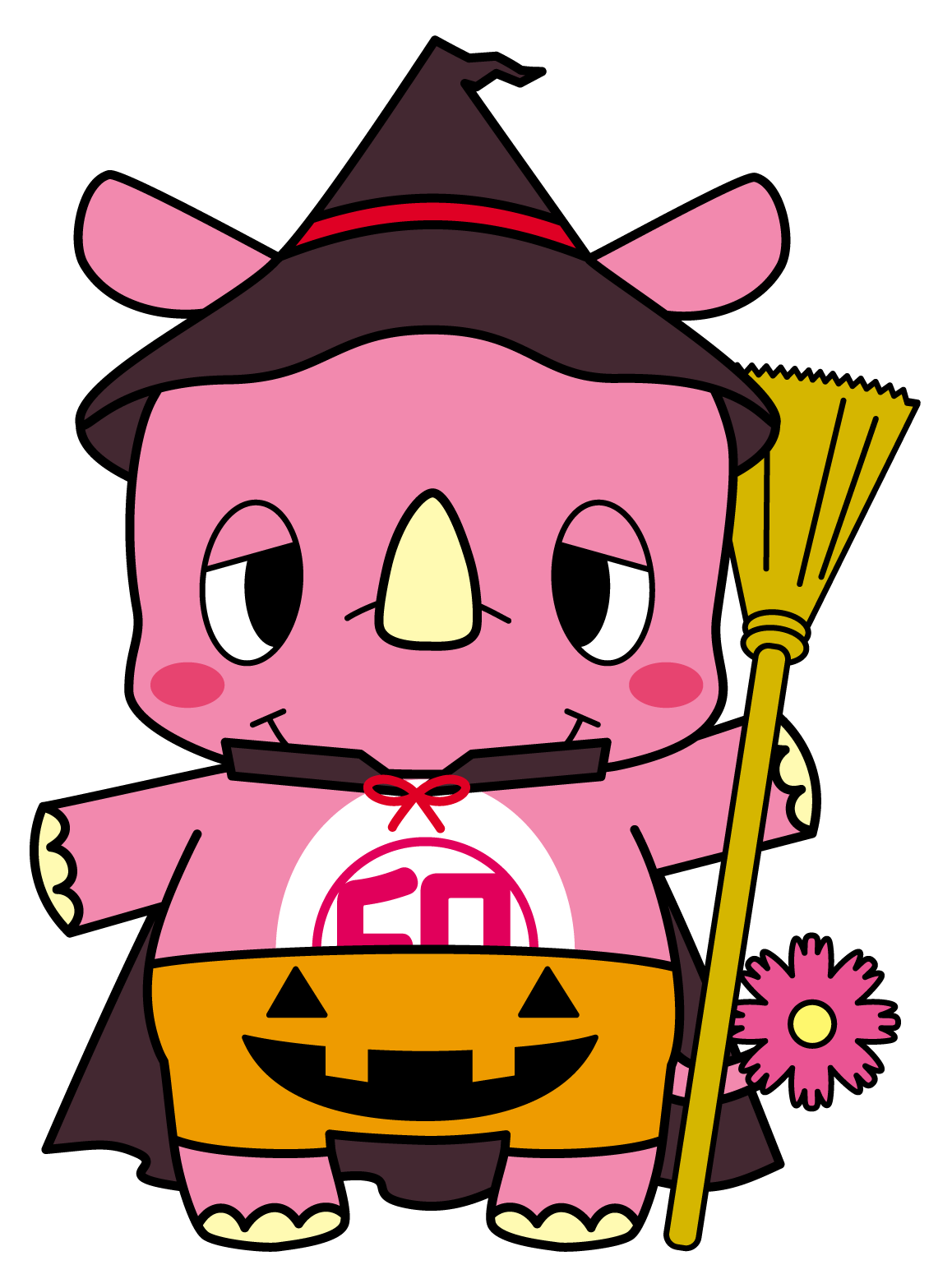 ～当日のプラン～男女別々に船にのり、川めぐりへ。途中、水上でドキドキのご対面☆　（第一印象が大事です！！）プチBBQでフリータイム　（ワイワイ盛り上がって急接近！？）ハロウィン衣装に着替えてイルミネーション見学♪（記念撮影あり）ディナーパーティー＆ビンゴ大会　（最後のアピールチャンスです！）(お申し込み方法)以下の必須事項・宣誓書にご記入の上、下記問合せ先までFAX又はEメールにてお申し込みください。(問合先)NPO法人印西市観光協会事務局（月・水・金の午前9時～午後4時）　　　　　　電話・FAX：0476-42-7530　　/　　Eメール：master2@inzaikankoukyokai.com宣誓書　　・私は独身であり、上記の内容に相違ありません。　・マナーを守り、互いを思いあった言動を心掛けます。　お名前（直筆）　　　　　　　　　　　　※食事会ではアルコールもご用意いたしますが、飲酒運転は絶対にしないでください。※個人情報は本事業内にのみ使用し、それ以外には使用しません。第三者への開示などもいたしません。※当日は本人確認のできるもの（免許証・健康保険証など）のご提示をお願いいたします。ふりがな性別年齢生年月日お名前男・女　　　歳年　　　月　　　日職業趣味趣味趣味住所　　　〒（　　　　　　　　）住所　　　〒（　　　　　　　　）住所　　　〒（　　　　　　　　）住所　　　〒（　　　　　　　　）連絡先　☆当日必ず連絡できる電話番号・メールアドレスを明記してください。　　　　（TEL）　　　　　（MAIL）　　　　　　　　　　　　　　　　　　＠連絡先　☆当日必ず連絡できる電話番号・メールアドレスを明記してください。　　　　（TEL）　　　　　（MAIL）　　　　　　　　　　　　　　　　　　＠連絡先　☆当日必ず連絡できる電話番号・メールアドレスを明記してください。　　　　（TEL）　　　　　（MAIL）　　　　　　　　　　　　　　　　　　＠連絡先　☆当日必ず連絡できる電話番号・メールアドレスを明記してください。　　　　（TEL）　　　　　（MAIL）　　　　　　　　　　　　　　　　　　＠自己PR等自己PR等自己PR等自己PR等